DYERSBURG HIGH SCHOOLCHECK REQUESTDate Requested:____________________________________ Date Needed:_____________________________________Amount of Check: $__________________________________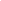 Purpose:_______________________Special Mailing Instructions:___________________________________Fund to be Charged:________________________________Requested By:____________________________ Date:___/___/_____                                                     Approved By:_____________________________ Date:___/___/_____Principal Signature:________________________ Date:___/___/_____Last Updated 7/25/18